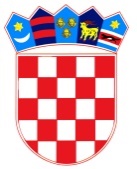 REPUBLIKA HRVATSKA – GRAD ZAGREB         Osnovna škola Josipa Račića           Zagreb, Srednjaci 30KLASA: 003-06/20-01/08
UR.BROJ: 251-191-20-03Zagreb, 31. kolovoza 2020.ZAKLJUČCI  29. SJEDNICE ŠKOLSKOG ODBORA OSNOVNE ŠKOLE JOSIPA RAČIĆAAd. 1. Zapisnik 28. sjednice Školskog odbora jednoglasno je prihvaćen.Ad. 2. Članovi Školskog odbora su jednoglasno usvojili zahtjev za mirovanjem radnog odnosa imenovanog ravnateljaAd.3. Članovi Školskog odbora su donijeli Odluku zakupu –Udruga mali inženjeriAd.4. Članovi Školskog odbora su jednoglasno dali prethodnu suglasnost na zamjenu radnih mjesta učiteljice razredne nastave i učiteljice razredne nastave u produženom boravkuAd.5. Članovi Školskog odbora su jednoglasno dali prethodnu suglasnost na zasnivanje radnog odnosa na radnom mjestu pomoćnika u nastavi/stručnog komunikacijskog posrednika sa M.R.Ad.6. Članovi Školskog odbora su dali pozitivno mišljenje o realizaciji GPiP za šk.gp.2019./2020.Ad.7. Članovi Školskog odbora su suglasni sa predloženim modelom izvođenja nastave (model A) te sa sklapanjem dodataka ugovora o radu učiteljice Tjelesne i zdravstvene kulture i učiteljice razredne nastave u produženom boravku    ZAPISNIČAR	                                          PREDSJEDNICA ŠKOLSKOG ODBORA     Matej Martić                                                                   Darija Jurič, prof.